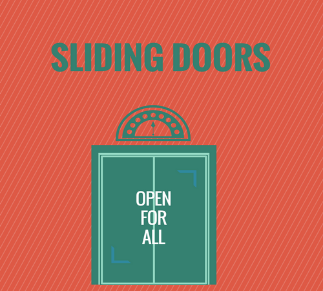 JOHN LEWIS(second’s)CURTAIN SALESliding Doors HubMill Hill Community CentreSunday 22nd April10am – 1.00pm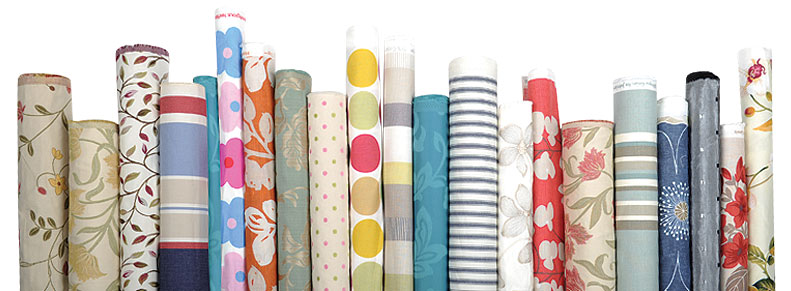 For more information call into hub or phone 07495303224